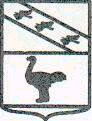 Администрация  города  ЛьговаКурской областиПОСТАНОВЛЕНИЕ                   от 15 сентября 2021 г. N 1099О внесении изменений в постановление Администрации города Льгова Курской области от 11.02.2021 №151 «Об утверждении антикоррупционной программы "План противодействия коррупции в городе Льгове Курской области на 2021 - 2023 годы".Во исполнении постановления Администрации Курской области от 13.09.2021 №951-па «О внесении изменений в постановление Администрации Курской области от 16.12.2020 №1307-па «Об утверждении областной антикоррупционной программы «План противодействия коррупции в Курской области на 2021 – 2023 годы»  Администрация города Льгова Курской области постановляет:1. Утвердить прилагаемые изменения, которые вносятся в постановление Администрации города Льгова Курской области от 11.02.2021 №151 «Об утверждении антикоррупционной программы "План противодействия коррупции в городе Льгове Курской области на 2021 - 2023 годы".2. Постановление вступает в силу со дня официального опубликования            Глава города Льгова                                                    А.С.КлемешовУтвержденыпостановлениемАдминистрации города Льгова Курской областиот 15.09. 2021 г. N 1099 Изменения,которые вносятся в постановление Администрации города Льгова Курской области от 11.02.2021 №151 «Об утверждении антикоррупционной программы "План противодействия коррупции в городе Льгове Курской области на 2021 - 2023 годы".        1. В наименовании и тексте цифры «2021-2023» заменить цифрами «2021-2024».         2. В антикоррупционной программе «План противодействия коррупции в городе Льгове Курской области на 2021-2023 годы», утвержденной указанным постановлением:          1) в наименовании и паспорте цифры «2021-2023» заменить цифрами «2021-2024»;           2)  в подразделе 3.1 «Повышение уровня правовой грамотности» раздела 3 перечня мероприятий антикоррупционной программы «План противодействия коррупции в городе Льгове Курской области на 2021-2023 годы», являющегося приложением к указанной антикоррупционной программе:          а) пункты 3.1.2, 3.1.3 изложить в следующей редакции:            б) дополнить пунктом 3.1.6 следующего содержания:3.1.2.Организация участия муниципальных служащих города Льгова, работников, в должностные обязанности которых входит участие в противодействии коррупции, в мероприятиях по профессиональному развитию в области противодействия коррупции, в том числе их обучение по дополнительным профессиональным программам в области противодействия коррупцииИсключение фактов коррупции среди муниципальных служащих города Льгова, а также работников в должностные обязанности которых входит участие в противодействии коррупции2021 - 2024 гг. Управление делами, структурные подразделенияАдминистрации города Льгова3.1.3.Организация участия лиц, впервые поступивших на муниципальную службу города Льгова или на работу в соответствующие организации и замещающих должности, связанных с соблюдением антикоррупционных стандартов, в мероприятиях по профессиональному развитию в области противодействия коррупцииПовышение правовой грамотности муниципальных служащих, впервые поступивших на муниципальную службу города Льгова, а также работников, замещающих должности, связанные с соблюдением антикоррупционных стандартов2021 - 2024 гг.Управление делами, структурные подразделенияАдминистрации города Льгова3.1.6. Обеспечение участия муниципальных служащих города Льгова, работников в должностные обязанности которых входит участие  в проведении закупок, товаров, работ, услуг для обеспечения муниципальных нужд, в мероприятиях по профессиональному развитию в области противодействия коррупции, в том числе их обучение по дополнительным профессиональным программам в области противодействия коррупцииИсключение фактов коррупции среди муниципальных служащих города Льгова, а также работников в должностные обязанности которых входит участие  в проведении закупок, товаров, работ, услуг для обеспечения муниципальных нужд2021 - 2024 гг. Управление делами, структурные подразделенияАдминистрации города Льгова